Publicado en México el 05/08/2024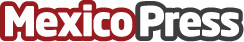 Evaluaciones Psicométricas: transformar la selección del talento con psicometricas.mxPsicometricas.mx, líder en pruebas psicométricas, ofrece soluciones avanzadas para optimizar la selección y desarrollo de talento, impulsando la eficiencia y productividad a través de herramientas tecnológicas y evaluaciones psicométricasDatos de contacto:Eva / ElizabethAtención a cliente81 3547 02 56 / 55 4Nota de prensa publicada en: https://www.mexicopress.com.mx/evaluaciones-psicometricas-transformar-la Categorías: Internacional Recursos humanos Psicología Innovación Tecnológica http://www.mexicopress.com.mx